                        DOSSIER DEY a rien quiPRESSE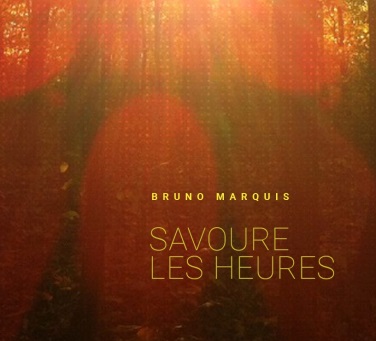 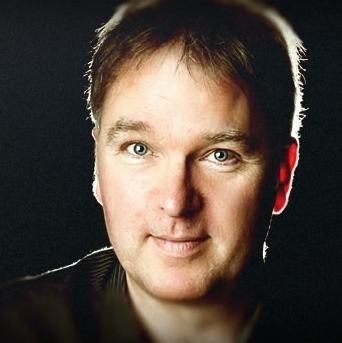                 Auteur-compositeur-interprèteBRUNOMARQUIS      	       brunomarquis.com                 ALBUM : SAVOURE LES HEURES                                     «Avant de commencer, allez vous chercher un café : on va jaser! » Voici quelques rumeurs à mon sujet…1- J’ai mis 50 ans à faire cet album! Faux. J’ai 50 ans. Mais j’ai commencé cet album il y a 3 ans.2- J’ai l’oreille absolue! Absolument… faux!3- Je suis auteur! Vrai. J’ai écrit neuf pièces de théâtre dont la trilogie à succès «Parents à vie»4- On m’interdisait de chanter dans la chorale de l’école au primaire! Vrai. Sans commentaire.5- J’ai chanté «Reggiani» en spectacle. Vrai. Au théâtre Petit Champlain et au Palais Montcalm.6- J’ai étudié au conservatoire d’art dramatique de Québec! Vrai. Ma carrière a commencé sur les     planches.7- J’ai gagné le festival international d’art de Shangaï! Faux. J’ai gagné le prix Nichy-Roy remis à un    jeune comédien prometteur.  8- J’ai presque fini un bac en mathématique statistique! Vrai. Un drôle de chemin vers les arts.9- Dans un examen final en mathématique j’ai écrit des chansons et des poèmes comme réponses!     Vrai. J’aurais aimé voir la tête du professeur qui a corrigé la copie.10- Je suis fou de lancer un premier album à 50 ans! Faux, ça aurait été plus fou de ne pas le faire.  Bon! Fini le placotage, voici du contenu…«Savoure les heures» c’est l’album d’un passionné de chansons et de théâtre. Auteur des comédies à succès «Parents à vie 1, 2 et 3» jouées partout au Québec devant plus de 150 000 spectateurs, Bruno Marquis transpose sa plume du théâtre à la chanson. Neuf textes plus tard, et après avoir fondé le Théâtre de Charlevoix (avec Léonard Lavoie) et Le Nouveau Théâtre de l’île d’Orléans (avec Marylise Tremblay), il fait une place à sa flamme de toujours la chanson.Dès sa sortie sa sortie du conservatoire d’art dramatique en 1994, il avait chanté Reggiani au café spectacle du Palais Montcalm et repris ce tour de chant à «La Maison de la Chanson». Mais un spectacle solo «La Crosse en l’air» tiré d’un texte de Jacques Prévert lui vaut le prix Nicky-Roy remis à un jeune comédien prometteur. Le théâtre allait, dès lors, lui tirer la manche. Il jouera Don Quichotte dans « Les Mirobolantes aventures de Don Quichotte» en théâtre jeunesse pendant cinq ans à plus de trois cent représentations à travers le Canada et les États-Unis. Pendant cette période, il jouera aussi au Périscope pour le Théâtre Blanc, au Théâtre de la Bordée et au Théâtre du Trident. «Les mots ont toujours été fascinants pour ce qu’ils disent mais surtout pour ce qu’ils cachent.»«Dans les chansons comme au théâtre, il y a des situations, des personnages, une histoire, une tension à résoudre.» La différence? «La chanson dure trois minutes. C’est un beau défi.»  Certaines de ses chansons sont très théâtrales, d’autres plus poétiques, mais les mots y sont toujours au cœur.Depuis 2013, Bruno perfectionne piano, guitare et voix car on ne s’improvise pas auteur-compositeur-interprète. À 45 ans, il fallait rattraper le temps en musique, se remettre dans la peau de l’apprenti, faire école. À l’été 2017, une étape est franchie : il produit un premier spectacle comme auteur-compositeur-interprète à la Grange de l’île et lance un EP de cinq chansons. Les deux dernières années sont consacrées à fignoler et à enregistrer l’album  « Savoure les heures» en complicité avec Cédric Chabot, talentueux guitariste qui embarque dans l’aventure et crée tous les arrangements de l’album.Observateur fin, l’humain est au cœur de ses préoccupations, autant dans ses pièces que dans ses chansons. Il jette un œil différent sur ce qui l’entoure. Fasciné par les pièges et les mécanismes qui se jouent de l’Homme, il souligne les travers parfois avec humour parfois avec tendresse mais toujours en cherchant le mot juste et l’image poétique.Pour les friands de tabloïdes...Auteur-Compositeur-interprèteEP de 5 chansons  		Nos émotions nous enlacent             	2017Spectacle 			À la grange de l’île 		           	2017Formation 			Piano classique (8 ième degré)	2013/2019Formation                       	Guitare – Autodidacte  	           	2012/2019Voix			Cours privés 			2013/2015Auteur de théâtreThéâtres qui ont joué l’une ou plusieurs de ces piècesCOMÉDIEN  						            	 (* Indique que je signe aussi la mise en scène)Parents à vie 2- Le retour 			Maurice		Nouveau théâtre de l’île d’Orléans		*	2012Parents à vie 1				Maurice		Nouveau théâtre de l’île d’Orléans		*	2011J’ai mon voyage!  				Yvan		Théâtre de Charlevoix			*	2008En pleine forme !   				Cumul		Théâtre de Charlevoix     			*	2005Marmot – Boulot – Dodo 			Dominic		Théâtre de Charlevoix			*	2004Parents à vie 2- Le retour			Dominic		Théâtre de Charlevoix			*	2003Parents à vie 1				Dominic		Théâtre de Charlevoix			*	2002Les Justes					Skouratov 	Théâtre de La Bordée				2001Partie de quilles chez la reine de cœur 		Lewis Carroll	Théâtre Des Confettis				2001La Double Inconstance			Le seigneur	Théâtre du Trident					2001Lucky Luciano				Armand		Théâtre du caboteur				2001Cet animal étrange				Cumul		Théâtre de La Bordée				2000Les Guerriers				Wolf		Théâtre Blanc (Périscope)				1999Jeanne et les anges				Joachim		Théâtre Niveau Parking (Périscope)			1998Les Aventures Mirobolantes de Don Quichotte       Don Quichotte	Théâtre du Gros Mécano			       1995-1998Les Fourberies de Scapin			Sylvestre 		Théâtre du Trident					1995La Crosse en l’air				Le Veilleur de nuit   Les Productions Le Valet Noir 	                 *                1995	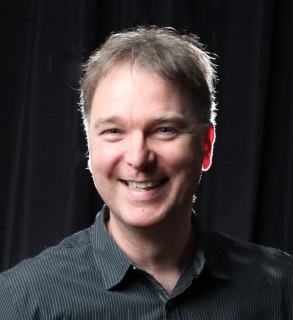 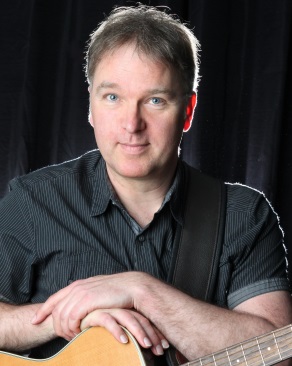 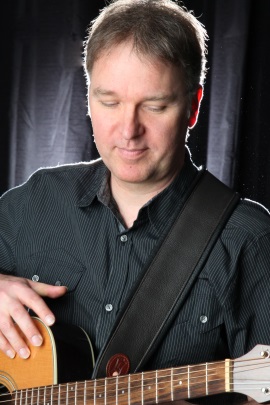 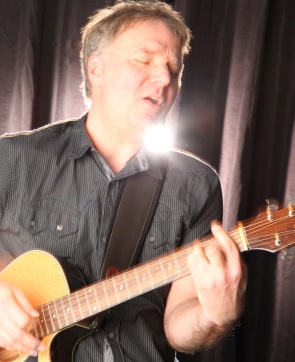 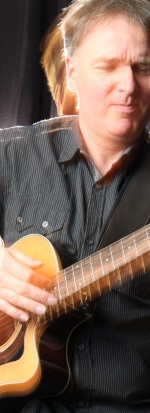  brunomarquis.com		bruno.marquis@videotron.ca                            418-829-0578 		   Les Confidences de Don Quichotte  2019L’homme qui voulait prendre la Lune dans ses bras  2018Gym Tonic                                             2018 L’oiseau rare                                                           2012/2003Parents à vie 1                                      2011-2002                                  J’ai mon voyage!                                                    2009/2007Parents à vie 2- Le retour                   2012/2003Dina (Comédie musicale)                                      2008Parents à vie 3- Les marmots            2010/2004                                            Théâtre de CharlevoixNouveau Théâtre de l'île Théâtre de la Roche à VeillonTroupe la chant'amuseThéâtre Lafenière Dame-en-terreThéâtre des Cascades Salle Dina BélangerThéâtre de l’île -HullThéâtre du Nouvel Ontario